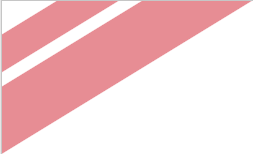 	Modelo versão: 3.0.1Este modelo de artefacto é baseado no PM² Guide V3.0Para obter a última versão dos artefactos, visite: 
https://www.pm2alliance.eu/publicationsA PM² Alliance está comprometida com o aperfeiçoamento da Metodologia PM² e dos seus artefactos de suporte. As melhores práticas de gestão de projetos, os contributos e correções da comunidade são incorporadas nos modelos de artefacto da PM² Alliance.Junte-se à PM² Alliance e visite o PM² Alliance GitHub para os seus comentários e contribuições: https://github.com/pm2alliance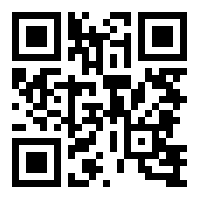 Informação de Controlo do DocumentoRevisor(es) e Aprovador(es) do Documento:NOTA: Todos os aprovadores são necessários. Devem ser mantidos registos de cada aprovador. 
Todos os revisores da lista são considerados necessários, desde que não sejam explicitamente identificados como Opcional.Histórico do Documento:O Autor do Documento está autorizado a efetuar as seguintes alterações, sem necessidade de submeter à aprovação:Editorial, formatação e correção ortográficaClarificaçãoPara solicitar uma alteração a este documento, contacte o Autor do Documento ou o Dono do Projeto.Alterações a este documento são sumarizados na tabela seguinte, em ordem cronológica inversa (mais recente primeiro).Gestão de Configuração: Localização do Documento A última versão controlada deste documento está armazenada em <local>.ÍNDICE1.	Introdução	42.	Atividades e Objetivos da Transição	42.1. Objetivos	42.2. Pré-requisitos	42.3. Calendário e Marcos	42.4. Atividades	42.5. Responsibilidades	42.6. Aspetos de Coordenação	43.	Comunicação	54.	Atividades Específicas de Transição	54.1. Backups Necessários	54.2. Gestão do Ambiente	54.3. Formalização da Aceitação	54.4. Testes	54.5. Conversão de Sistemas e Dados	54.6. Formação	54.7. Manutenção e Suporte	55.	Transferência de Responsabilidade	56.	Cenário e Plano de Reversão	57.	Lista de Verificação de Transição	5Apêndice 1: Referências e Documentos Relacionados	7IntroduçãoOs objetivos do Plano de Transição são:Identificar e documentar os objetivos de transição.Garantir a transição suave dos entregáveis do projeto do "modo de projeto" para o "modo de operação".Identificar os pré-requisitos para o rollout dos entregáveis do projeto.Preparar a transição da responsabilidade pelos entregáveis do projeto, da equipa do projeto para a organização executora do cliente.Atividades e Objetivos da TransiçãoObjetivos <Identificar os objetivos específicos de transição.>Pré-requisitos<Documentar os pré-requisitos do que deve ser concluído antes que a transição possa começar.><Definir o que deve ser alcançado para considerar a transição concluída com sucesso.>Calendário e Marcos <Determinar o calendário e os marcos da transição. Estime a duração do período de transição e a extensão da sobreposição com outras atividades de desenvolvimento do projeto.Desenvolver um calendário de alto nível para todas as atividades de transição.>Atividades<Identificar todas as atividades de transição que devem ser realizadas durante o processo de transição.Notatr que algumas tarefas podem ser repetidas para cada entregável (ou para cada release). Certificar-se de incluir cada tarefa para cada entregável (ou release).Pode usar a tabela abaixo para documentar as principais atividades de transição.><Não esquecer que as atividades descritas nesta secção podem ser ainda mais decompostas, detalhadas e programadas no Plano de Trabalho do Projeto (PWP). Devem ser controladas e geridas como parte das atividades do projeto.> Responsibilidades<Identificar os papéis e responsabilidades dos recursos envolvidos em todos os aspetos do processo de transição.>Aspetos de Coordenação< Determinar quaisquer necessidades de coordenação entre equipas ou projetos.>Comunicação <Assegurar que é realizado o anúncio formal da transição para produção.Identificar os objetivos de comunicação do processo de transição. Certificar-se de coordenar esses objetivos com quaisquer metas de comunicação descritas no Plano de Implementação Operacional.Note que todas as atividades de comunicação do projeto devem ser consolidadas e documentadas nos planos gerais de Gestão da Comunicação ou na secção relevante do Manual do Projeto (PHB).>Atividades Específicas de Transição<Descrever e planear quaisquer atividades de transição específicas do projeto. Podem usar-se as secções abaixo, se aplicável ao projeto, caso contrário, excluir, fundir ou adicionar secções relevantes.Backups Necessários <Determinar os backups de dados necessários antes de iniciar/completar a transição.>Gestão do Ambiente <Disponibilidade, direitos de acesso.>Formalização da Aceitação <Consultar o Plano de Gestão de Aceitação de Entregáveis.>Testes<Definir o que precisa ser preparado no ambiente (testes necessários, etc.).>Conversão de Sistemas e Dados<Analisar qualquer impacto na conversão de dados e sistemas.> Formação<Determinar qualquer formação a ser realizada.> Manutenção e Suporte<Garantir que o suporte e manutenção estão previstos.> Transferência de Responsabilidade <Definir o processo a transferência de responsabilidade de todos os entregáveis do projeto, da equipa do projeto para o Dono do Projeto (PO) e equipa de suporte.>Cenário e Plano de Reversão<Certificar-se de que, no caso de a transição falhar por algum motivo, está disponível um cenário de reversão (rollback) para que a continuidade do negócio possa ser garantida (quando necessário).>Lista de Verificação de Transição<Nesta secção, pode definir-se uma lista de verificação para a transição do seu projeto. A lista de verificação de transição pode ser uma ferramenta muito útil para ajudar no controlo da transição.A lista de verificação de transição deve ser baseada nas informações apresentadas neste plano, ou seja, os objetivos da transição, os pré-requisitos e os resultados de todas as atividades de transição.Pode usar-se o modelo de lista de verificação fornecido pelo PM², personalizá-lo de acordo com as necessidades ou criar uma lista de verificação específica.>A Lista de Verificação da Transição pode ser encontrada aqui <Incluir um link para a pasta / lista de verificação do projeto>.Apêndice 1: Referências e Documentos Relacionados<Usar esta secção para fazer referência (ou acrescentar, se necessário, num anexo separado) qualquer informação relevante ou adicional. Especifique cada referência ou documento relacionado por título, versão (se aplicável), data e origem (por exemplo, a localização do documento ou da organização de publicação).>LOGOOrganização [Nome]Departamento [Nome]<Plano de Transição>Data: <Data>Versão Doc.:  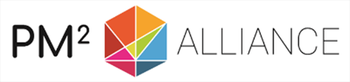 DefiniçõesValorTítulo do Documento:Plano de Transição Nome do Projeto:Autor do Documento:<Autor do Documento>Dono do Projeto: <Dono do Projeto (PO)>Gestor do Projeto: <Gestor do Projeto (PM)>Versão do Doc.: Sensibilidade: Data: NomeFunçãoAçãoData<Aprovação / Revisão>RevisãoDataCriado porBreve Descrição das Alterações<Estas notas devem ser eliminadas na versão final:>Notas para Modelos:Texto em <laranja>: tem de ser definido.Texto em <azul>: orientações sobre a utilização do Modelo. Devem ser eliminadas na versão final.Texto em verde: pode ser personalizado. Deve passar a negro na versão finalDescrição das Atividades Esforço EstimadoDatas de Início-FimRecursoComentáriosIDReferência ou Documento RelacionadoFonte ou Ligação/Localização1<Exemplo de um documento relacionado><01.Pedido_de_Iniciação_de_Projeto.XYZ.dd-mm-yyyy.V.1.0.docx><Exemplo de uma localização><U:\PROJECTOS\ProjetoX\Documentos\>2Pasta de Projeto <Inserir localização da pasta do projeto.>3<Exemplo de uma referência><"The Communication on Risk Management, Commission(2005)1327"><Exemplo de uma fonte><dd/mm/aaaa, http://www.xxxx>